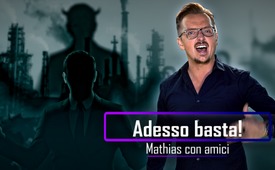 19a AZK: ♫ Adesso basta ♫ - di Mathias Ebert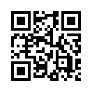 Come possiamo fermare un gruppo di pazzi che controllano il nostro bel pianeta e lo trascinano da una crisi alla prossima? Semplicemente... Non alimentandoli più con la nostra energia e togliendo così a loro il potere. "L'energia confluisce nell'unità, fino al Giudizio Universale!", così cantano Mathias e i suoi amici nel ritornello di questa canzone rock.Tre anni di piandemia
E avete dimostrato ancora una volta
Che siete dei pazzi
Poiché vi nutrite del dolore altrui

Ci avete ingannati e divisi
Ci avete rubato la libertà
Purtroppo, ancora una volta, 
in troppi vi hanno creduto

Avete i mass media ben in pugno
Diffondete paura e terrore
Dalla vostra mania di sorveglianza
Non ci si può quasi più nascondere

Fomentate spaccature e paure
Ogni giorno, come mai prima d'ora
Paura del clima, della povertà, della guerra
O di una nuova piandemia

Sembrerebbe vi faccia piacere
Martoriare l'intera umanità
Poiché troppi vi danno ancora credito
E contano ancora su di voi

Nonostante il vostro agire 
ha già ora puzza di bruciato
Adrenocromo, sì lo sappiamo, 
che bevete il sangue di bambini

Eppur dov'è, la vostra punizione?
Perché i tribunali tacciono?
Quando arriva la giustizia?
E cambia la nostra storia?

Il sistema giudiziario nella morsa
È quasi interamente nelle vostre mani
Ogni avvocato, che cerca di porre
fine a questo, fallisce

Ma adesso basta!
Non vi alimentiamo più della nostra energia
Sì, ora basta!
Portiamo il cielo sulla terra come mai prima d'ora

Voi stessi vi dividete l'un dall'altro!
Ogni ingiustizia viene alla luce
L'energia confluisce nell'unità
Fino al Giudizio Universale!

Le nostre sofferenze non vi bastano
Avete bisogno di qualcosa di più forte
Come un tossicodipendente ha sempre più bisogno
Delle droghe in cui si è invischiato

Per questo continuate ad aumentare
Ogni tortura umana
Li lasciate sanguinare, morire di fame, urlare
Soffrire, morire e pagare

Ci fate pagare per tutto
Fino al grande fallimento nazionale
“Great Reset” è il vostro piano
Vi piace tanto giocare a fare Dio davanti a noi

Schedati, vaccinati, irradiati
E guidati dalla spazzatura dell'Intelligenza Artificiale
Ci avete già preparato piccoli nidi
nelle Smart-Cities ("città intelligenti")

Per lo meno questo è il vostro piano
Ma noi l'abbiamo capito
Organici come UN uomo
Vi rovinerà del tutto

Inviamo energia di sciame
A giudici e giuristi veri
Che con cuore sincero
spazzano via il vostro caos

Mandiamo di cuore energia e forza
agli scienziati autentici
Mandiamo ai Whistleblower eroici
e agli esperti di delucidazione

La nostra forza e questa raggiunge ogni uno,
Che si schiera a favore della verità
A chi non si fa comprare
Dal potere, sesso e soldi

Perché ora è finita!
Non vi alimentiamo più con la nostra energia
Sì, adesso basta!
Portiamo il cielo sulla terra, come mai prima d'ora

Voi stessi vi separate l'un dall'altro!
Ogni ingiustizia viene alla luce
L'energia confluisce nell'unità
Fino al Giudizio Universale!

Sì, eccoci qui!
Concentriamo la nostra energia in unità nel cuore
Sì, ora ci siamo!
Potete pur darvela a gambe
Ma dalla luce non si può scappare

Temerete voi stessi
Poiché non avete alcuna sostanza
L'energia confluisce nell'unità
Invece di piangere, si balla!

Ed eccoti qui e ti rendi conto
L'orrore sta per avere la sua fine
E tu nei hai preso parte
E tu hai così tanto sangue sulle mani

Meglio che sputi ora il rospo 
E aiuti a portare tutto alla luce 
Per risvegliare una coscienza
completamente nuova nell'umanitàdi me.Fonti:-Anche questo potrebbe interessarti:#AZK - www.kla.tv/AZK-it

#Canzoni - www.kla.tv/canzoni-it

#19aAZK - 19a AZK - www.kla.tv/19aAZK-itKla.TV – Le altre notizie ... libere – indipendenti – senza censura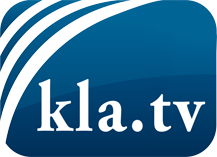 ciò che i media non dovrebbero tacerecose poco sentite, dal popolo, per il popoloinformazioni immancabili in oltre 70 lingue www.kla.tv/itResta sintonizzato!Abbonamento gratuito alla circolare con le ultime notizie: www.kla.tv/abo-itInformazioni per la sicurezza:Purtroppo le voci dissenzienti vengono censurate e soppresse sempre di più. Finché non riportiamo in linea con gli interessi e le ideologie della stampa del sistema, dobbiamo aspettarci che in ogni momento si cerchino pretesti per bloccare o danneggiare Kla.TV.Quindi collegati oggi stesso nella nostra rete indipendente da internet!
Clicca qui: www.kla.tv/vernetzung&lang=itLicenza:    Licenza Creative Commons con attribuzione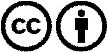 È benvenuta la distribuzione e la rielaborazione con attribuzione! Tuttavia, il materiale non può essere presentato fuori dal suo contesto. È vietato l'utilizzo senza autorizzazione per le istituzioni finanziate con denaro pubblico (Canone Televisivo in Italia, Serafe, GEZ, ecc.). Le violazioni possono essere perseguite penalmente.